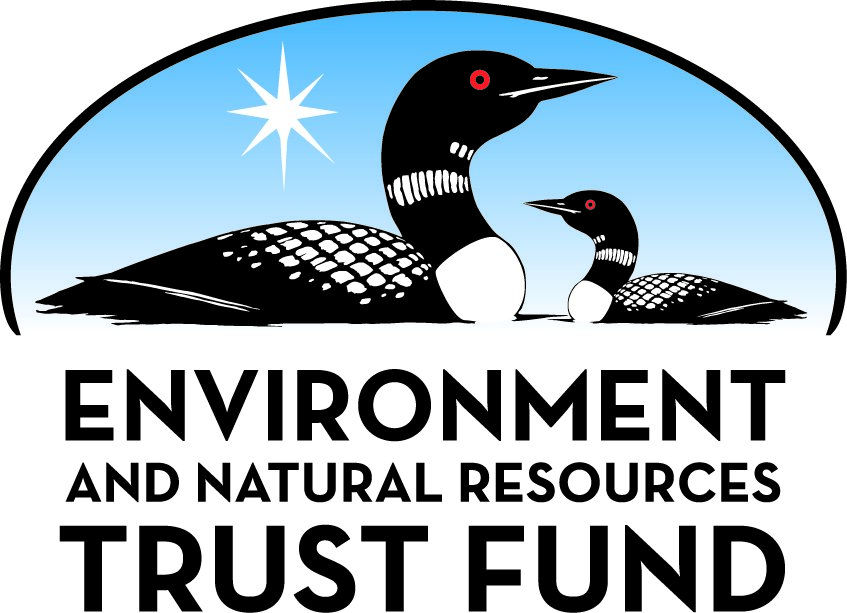 Environment and Natural Resources Trust Fund2023 Request for ProposalGeneral InformationProposal ID: 2023-100Proposal Title: Planting for the FutureProject Manager InformationName: Shannon WettsteinOrganization: Morrison Soil and Water Conservation DistrictOffice Telephone: (320) 631-3553Email: shannon.wettstein@morrisonswcd.orgProject Basic InformationProject Summary: This project integrates specific cultural customs among American Indian groups with environmental education on native prairie plants.Funds Requested: $82,000Proposed Project Completion: October 31, 2026LCCMR Funding Category: Small Projects (H)
	Secondary Category: Environmental Education (C)Project LocationWhat is the best scale for describing where your work will take place?  
	Region(s): CentralWhat is the best scale to describe the area impacted by your work?  
	Region(s): CentralWhen will the work impact occur?  
	During the Project and In the FutureNarrativeDescribe the opportunity or problem your proposal seeks to address. Include any relevant background information.The historical use of culturally significant plants is of interest to many Tribal peoples and to the general public. The Bug-O-Nay Ge-Shig School of the Leech Lake Band of Ojibwe requested access to Camp Ripley to harvest sage as a component of their cultural curriculum in 2019. Tribal school field trips have occurred for several years before this dialogue to expand the event. This proposal seeks to expand the sage harvest event to include additional public schools and schools within the Anishinaabe Tribes and will include traditional grassland plantings, cultural activities lead by the Mille Lacs Tribal Preservation Officer and the Mille Lacs Indian Museum and Trading Post. The event will be hosted by leadership staff from Camp Ripely Training Center and include support from the Minnesota National Guard's office of Diversity and Inclusion. The event seeks to enhance hands-on learning opportunities about Minnesota's native prairies and many cultural customs that exist on several species of plants.What is your proposed solution to the problem or opportunity discussed above? Introduce us to the work you are seeking funding to do. You will be asked to expand on this proposed solution in Activities & Milestones.This event will include a field trip for high school students engaged with plantings of native prairie plants that are intended to increase understanding of Anishinaabe traditional culture and the use of sacred plants; as well as engage in land management techniques that are used to maintain and preserve Minnesota's native prairie's. Camp Ripely has several sites that are managed for native prairies. These sites will serve as the additional planting enhancements sites and sage harvesting sites. All sage that is harvested from the locations will be taken by the Tribal schools for ceremonial use throughout the year. In addition, students will be integrated with natural resource professionals as well as soldiers within the Minnesota National Guard. This integration teaches Minnesota National Guard Soldiers about diverse cultures and students see first hand that diversity and inclusion is respected within the National Guard.What are the specific project outcomes as they relate to the public purpose of protection, conservation, preservation, and enhancement of the state’s natural resources? Enhancing Minnesota native prairie's while learning about ecological management and conservation and cultural customs related to native plants.Activities and MilestonesActivity 1: Event CoordinationActivity Budget: $25,000Activity Description: 
Event coordination will include working with area schools to promote the event and secure attendance. Budget for this activity includes transportation and meals for students attending events.Activity Milestones: Activity 2: Prairie enhancement activitiesActivity Budget: $15,000Activity Description: 
Plugs of several species of prairie plants will be acquired to plant during the event.Activity Milestones: Activity 3: Planting for the Future EventActivity Budget: $1,000Activity Description: 
Event will include implementation of the coordinated activitiesActivity Milestones: Activity 4: Event Coordination Year 2Activity Budget: $25,000Activity Description: 
Event coordination will include working with area schools to promote the event and secure attendance. Budget for this activity includes transportation and meals for students attending events.Activity Milestones: Activity 5: Prairie enhancement activities year 2Activity Budget: $15,000Activity Description: 
Plugs of several species of prairie plants will be acquired to plant during the event.Activity Milestones: Activity 6: Planting for the Future event Year 2Activity Budget: $1,000Activity Description: 
Event will include implementation of the coordinated activitiesActivity Milestones: Project Partners and CollaboratorsLong-Term Implementation and FundingDescribe how the results will be implemented and how any ongoing effort will be funded. If not already addressed as part of the project, how will findings, results, and products developed be implemented after project completion? If additional work is needed, how will this work be funded? 
Project partnerships and additional collaborators will seek to sustain the educational events after project completion.Other ENRTF Appropriations Awarded in the Last Six YearsProject Manager and Organization QualificationsProject Manager Name: Shannon WettsteinJob Title: District ManagerProvide description of the project manager’s qualifications to manage the proposed project. 
Project manager is the district manager for the Morrison SWCD, which provides many programs and services that help protect the landscape of Morrison County. One of many programs is the Clean Water festival, which  facilitates environmental education programming to every 5th grade class in Morrison County.Organization: Morrison Soil and Water Conservation DistrictOrganization Description: 
Morrison Soil and Water Conservation DistrictBudget SummaryClassified Staff or Generally Ineligible ExpensesNon ENRTF FundsAcquisition and RestorationParcel ListRestoration1. Provide a statement confirming that all restoration activities completed with these funds will occur on land permanently protected by a conservation easement or public ownership. 
All restoration activities will occur on State owned land2. Summarize the components and expected outcomes of restoration and management plans for the parcels to be restored by your organization, how these plans are kept on file by your organization, and overall strategies for long-term plan implementation. 
Management plans are kept within Camp Ripley's integrated Natural Resource Management Plan and available to the public3. Describe how restoration efforts will utilize and follow the Board of Soil and Water Resources “Native Vegetation Establishment and Enhancement Guidelines” in order to ensure ecological integrity and pollinator enhancement. 
BWSR guidelines will be used in selection of vegetation to be planted and all site preparation activities.4. Describe how the long-term maintenance and management needs of the parcel being restored with these funds will be met and financed into the future. 
Long term needs will be managed by Camp Ripley environmental office5. Describe how consideration will be given to contracting with Conservation Corps of Minnesota for any restoration activities. 
NA6. Provide a statement indicating that evaluations will be completed on parcels where activities were implemented both 1) initially after activity completion and 2) three years later as a follow-up. Evaluations should analyze improvements to the parcel and whether goals have been met, identify any problems with the implementation, and identify any findings that can be used to improve implementation of future restoration efforts at the site or elsewhere. 
SWCD staff and Camp Ripely environmental staff will conduct evaluations of prairie sites and coordinate adjustments to management as needed.AttachmentsRequired AttachmentsMapFile: Alternate Text for MapThe attachment is a flyer developed for the Planting for the Future event....Board Resolution or LetterAdministrative UseDoes your project include restoration or acquisition of land rights? 
	Yes: Restoration, Does your project have potential for royalties, copyrights, patents, or sale of products and assets? 
	NoDo you understand and acknowledge IP and revenue-return and sharing requirements in 116P.10? 
	N/ADo you wish to request reinvestment of any revenues into your project instead of returning revenue to the ENRTF? 
	N/ADoes your project include original, hypothesis-driven research? 
	NoDoes the organization have a fiscal agent for this project? 
	NoDescriptionCompletion DateSchool confirmationsSeptember 30, 2023DescriptionCompletion DatePlants acquiredSeptember 30, 2023DescriptionCompletion DateEvent ImplementaitonOctober 31, 2023DescriptionCompletion DateEvent facilitation details completedSeptember 30, 2024DescriptionCompletion DatePlants acquiredSeptember 30, 2024DescriptionCompletion DateEvent ImplementationOctober 31, 2024NameOrganizationRoleReceiving FundsCamp Ripley Training CenterMinnesota Department of Military AffairsHostNoMille Lacs Indian Museum and Trading PostMinnesota Historical Society MuseumEvent Coordination and SupportYesMille Lacs Tribal and Historical Preservation OfficeGovernment entitiyEvent coordinationNoBug-O-Nay-Ge-ShigTribal SchoolParticipantYesNay-Ah-Shing SchoolTribal SchoolParticipantYesMille Lacs-Kathio State ParkMinnesota Department of Natural ResourcesCoordination and activity leadNoNameAppropriationAmount AwardedMorrison County Performance Drainage and Hydrology Management IIM.L. 2021, First Special Session, Chp. 6, Art. 6, Sec. 2, Subd. 03j$197,000Oak Wilt Suppression At The Northern Edge IIM.L. 2021, First Special Session, Chp. 6, Art. 6, Sec. 2, Subd. 06c$423,000Category / NameSubcategory or TypeDescriptionPurposeGen. Ineli gible% Bene fits# FTEClass ified Staff?$ AmountPersonnelSWCD Staff memberCoordinate event and acquisition of prairie plants0%0.2$22,000Sub Total$22,000Contracts and ServicesMille Lacs Indian Museum and Trading PostSub awardentity will be providing coordination services and presentations during the day of the event48$10,000Sub Total$10,000Equipment, Tools, and SuppliesTools and SuppliesPrairie PlantsA planting will occur as a component of the event$30,000Sub Total$30,000Capital ExpendituresSub Total-Acquisitions and StewardshipSub Total-Travel In MinnesotaMiles/ Meals/ LodgingCoordination with 4 Tribal schoolsTransportation and meals for student attending the event$20,000Sub Total$20,000Travel Outside MinnesotaSub Total-Printing and PublicationSub Total-Other ExpensesSub Total-Grand Total$82,000Category/NameSubcategory or TypeDescriptionJustification Ineligible Expense or Classified Staff RequestCategorySpecific SourceUseStatusAmountStateState Sub Total-Non-StateIn-KindNational Guard BureauPlanning capacity, outreach and marketingSecured$25,000In-KindNational Guard BureauPublic AffairsSecured$5,000In-KindSite PreparationsPreparing sites for prairie plantingsSecured$10,000Non State Sub Total$40,000Funds Total$40,000NameCountySite SignificanceActivityAcresMilesEstimated CostType of LandownerEasement or Title HolderStatus of WorkCamp RipleyMorrisonNative prairieRestoration25-$30,000PublicHas Not BegunTotals250$30,000TitleFileBoard Resolution letter